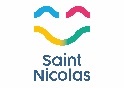 « Toute réunion publique, telle que par exemple concerts, bals, parties dansantes, et autres, tant sur terrain public que privé, lorsqu’elle a lieu à l’air libre ou sous chapiteau non entièrement clos et couvert est interdite, sauf autorisation du Bourgmestre ». (art. 63 al. 1er du règlement général de police)Demande à introduire  COMPLÈTE  (* CADRES COMPLETS) auprès du Bourgmestre. Ne remplissez pas cette demande à la légère. Elle engage votre responsabilité. 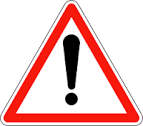  Minimum 4 à 5 semaines sont nécessaires pour que les avis et informations puissent être récoltés et les autorisations et mesures de police éventuelles adoptées et entrées en vigueur.  Cadre I. IDENTIFICATION DU DEMANDEUR (*)Nom de la personne morale demanderesse :	_______________________________________________________________________________N° d’entreprise: __________ . __________ . __________	 Société 	 ASBL 	 Personne physique	 Association de faitNom du demandeur personne physique ou du responsable de la personne morale (*):	______________________________________________________ Prénom(*) :	_________________________________________________________________ Né le (indispensable) (*) : _____ / _____ / ________Rue(*): 	_______________________________________________________________________________________ N°: _______ Bte: _______ C.P.: 	_____________ Localité: _______________________________ GSM(*): _______/________________ TEL: _______/________________ Email(*):	______________________________________________________ @ ____________________________________________________Cadre III. IDENTIFICATION ET DESCRIPTION DE L’ÉVÉNEMENT / MANIFESTATION (*)Description	Nom de l’événement : _____________________________________________________________________________Description détaillée	_________________________________________________________________________________________	__________________________________________________________________________________________________________Ouverture au public « cible » : 	du _____/_____ /20___ à _____ h _____	au _____/_____ /20___ à _____ h _____	Si l’événement se déroule sur plusieurs jours, joindre une annexe (format A4) avec le programme de chaque journée.Inauguration / moment protocolaire envisagé ?  non  oui  le ______/_____ /20___ à _____ h _____Droit d’entrée ou de place ?  non  oui   précisez + tarif :	__________________________________________________________________	 au profit de qui :	___________________________________________________________________________________________Diffusion sonore ou musicale :  oui   non (Voyez les législations et les règlement communaux applicables)Publicité avant ou pendant l’événement :  non   oui  Dans une annexe, précisez leur type et joignez les modèlesAdresse de l’événement Rue(s) /lieu-dit : 	____________________________________________________________________________________________________________________________________________________ Opérations de montage, démontage et nettoyageMontage éventuel :	du ______/_____ /20___ à _____ h _____ 	au _____/_____ /20___ à _____ h _____Démontage et nettoyage :	du _____/_____ /20___ à _____ h _____ 	au _____/_____ /20___ à _____ h _____Possibilités de stationnement à proximité : Nombre d’emplacements nécessaires : ___________________________________________	Espace public (précisez le lieu et le nombre d’emplacements) : _______________________________________________________________	Espace privé (précisez le lieu et le nombre d’emplacements) : ________________________________________________________________V01.07.21Cadre IV. ÉVALUATION DES RISQUES POUR LA SÉCURITÉ DES PERSONNES ET DES BIENS (*) très important !Risques liés au public (*)Nombre maximum de personnes susceptibles d’être rassemblées au même endroit au même moment : (*) _________________________Risques liés au matériel envisagé (*) si l’espace est insuffisant, joignez une annexeBarbecue  non  oui   nombre : ______  charbon de bois   autre, précisez : 	______________________________________________Installation au gaz (les installations au gaz ne sont que rarement autorisées)  non  oui  Si oui, précisez le type, les conditions d’utilisation et de stockage :	_____________________________________________________________________________________________	__________________________________________________________________________________________________________Installations électriques (groupe électrogène, coffret forain,…)	 non   oui  précisez : 	_________________________________________	__________________________________________________________________________________________________________Chapiteau / structure	 non   oui  dimensions : 	_____ m X _____ m 	 type d’ancrage : 	_______________________________ Si plusieurs chapiteaux, joindre une annexe (format A4) avec le détail de chacun d’eux.Tonnelles	 non   oui dimensions : _____ m X _____ m 	 Nombre : ____	 type d’ancrage : 	_________________________________		dimensions : _____ m X _____ m 	 Nombre : ____	 type d’ancrage : 	_________________________________Chalets	 non   oui nombre : ______ dimensions : _____ m X _____ mCommerces ambulants  non   oui dimensions : _____ m X _____ m  équipements : 	________________________________________Voir les législations sur le commerce ambulant. Toilettes mobiles	 non   oui  nombre : ______Jeux pour enfants	 non   oui  nombre : ____  Précisez le type et les dimensions : 	_______________________________________Autres :  non   oui  précisez :	______________________________________________________________________________________	__________________________________________________________________________________________________________	__________________________________________________________________________________________________________Risques liés à la nature même de la manifestation (*)Existe-t-il, selon vous, de tels risques ?  non, aucun   oui, les suivants :	_______________________________________________________ 	____________________________________________________________________________________________________________________	____________________________________________________________________________________________________________________Autres risques (*) Risques d’atteinte à l’ordre ou à la sécurité publics tels que vous les estimez en tant qu’organisateur :Existe-t-il, selon vous, de tels risques ?  non, aucun   oui, les suivants :	_______________________________________________________	____________________________________________________________________________________________________________________	____________________________________________________________________________________________________________________	____________________________________________________________________________________________________________________Mesures d’ordre prévues par le demandeur (*)Contrôle des entrées ?  oui   non	Gardiennage de parking ?  oui   nonService de gardiennage agréé ? 		 Dénomination sociale :	_____________________________________________________________________________		 N° d’entreprise : _________ . _________ . _________  N° d’agrément : 	______________________________________	 non    oui	 Nombre d’agents engagés : 	__________________________________________________________________	 Souhait d’autorisation de fouille sommaire à l’entrée (uniquement par service de gardiennage agréé) ?  oui   nonMesures de secours aux personnes prévues par le demandeur (*)Poste de premiers soins (type secouristes «Croix Rouge ») ?  oui   non	Poste de secours (ambulance 112) ?  oui   nonAutres mesures de secours :	_____________________________________________________________________________________________Divers (risques) :	_____________________________________________________________________________________________________	____________________________________________________________________________________________________________________Cadre V. MESURES DE CIRCULATION DEMANDÉES (*) non   oui  complétez le reste du cadre. En cas de manque de place, utilisez une feuille A4 et annexez la.Interdiction de circulationRue:	________________________________________________________________________________________________________________ 	entre le carrefour formé avec la rue	___________________________________________________________________________________	et le carrefour formé avec la rue 	_____________________________________________________________________________________OU entre le numéro __________ et le numéro __________Du ______ / ______ / 20____ à _______ h _______  au   ______ / ______ / 20____ à _______ h _______Arrêt et stationnement 	 interdiction du stationnement	 interdiction de l’arrêt	(deux cases possibles)Rue:	________________________________________________________________________________________________________________ 	entre le carrefour formé avec la rue	___________________________________________________________________________________	et le carrefour formé avec la rue 	_____________________________________________________________________________________OU entre le numéro __________ et le numéro __________Du ______ / ______ / 20____ à _______ h _______  au   ______ / ______ / 20____ à _______ h _______Autres mesures de circulation souhaitées 	____________________________________________________________________________	____________________________________________________________________________________________________________________Cadre VI. AFFICHAGE (*) non   oui  lisez attentivement les conditions généralement exigées et complétez le reste du cadre Les affiches doivent comporter une version en français et l’organisateur de l’événement doit être identifié.Le placement d’un affichage sur le domaine public requiert une autorisation de la Commune et du gestionnaire de la voirie : N637 (Chées Roosevelt, Churchill) et Quai du Halage – demande à formuler au gestionnaire de la voirie : Région wallonne - Direction des routes de Liège - Avenue Blonden 12-18, 4000 Liège qui n’en délivre que rarement. 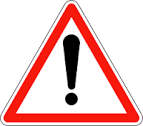 Autres voiries, la Commune en est la gestionnaire et la présente demande suffit En outre, l’apposition d’affichages sur les poteaux d’éclairage ou autres éléments nécessite une autorisation du gestionnaire. Le placement d’un affichage sur le domaine public doit également répondre à certaines conditions, notamment :Les panneaux seront placés en dehors des courbes dangereuses.Les panneaux seront placés à au moins 0,50m du bord de la chaussée.Les panneaux seront placés à au moins 50m de tout carrefour, giratoire et accès autoroutierLes panneaux seront placés de manière à ne pas gêner la circulation des piétons, fauteuils roulant,...Les panneaux seront placés de manière à ne gêner ni la visibilité des usagers de la route ni la visibilité des passages pour piétonsEn vertu de l’art. 1.2 de l’A.M. du 11/10/76 relatif aux conditions particulières de placement de la signalisation routière, aucun panneau étranger à la signalisation routière ne peut être fixé sur les supports de celles-ci.En vertu de l’art. 80.2 du Code de la Route, les panneaux et affiches ne peuvent se confondre, à distance, avec des signaux routiers, les panneaux à fond bleu, vert ou jaune-orange sont exclus. La couleur rouge doit être évitée (signaux de danger et d’interdiction)Les affichages doivent être fixés solidement de façon à ne pas être arrachés par le vent ou par toute autre cause. Aucun ancrage ne pourra être opéré au domaine public (arbres, trottoirs, voirie, poteaux,...).Les affichages doivent être retirés dans les 24 heures de la fin de l’événement.Affiches / banderoles / panneaux,… :  oui   non  précisez le type :	________________________________________________	Dimensions : _________cm X _________cm 	Matériaux :	______________________________________ 	Nombre : ______	Emplacements : 	_________________________________________________________________________________________Fléchage :  non  oui     fléchage pour accéder au lieu de l’événement –  fléchage pour un événement itinérant	Dimensions : _________cm X _________cm 	Matériaux :	______________________________________ 	Nombre : ______	Emplacements : 	_________________________________________________________________________________________Manière de poser les affichages :  dans le respect des conditions stipulées ci-avant 	Type de support : 	________________________________________________________________________________________	Type d’ancrage du support : 	_______________________________________________________________________________Autres remarques :	_________________________________________________________________________________________		______________________________________________________________________________________________________Pour obtenir la dernière version du présent formulaire, rendez-vous à l’adresse www.saint-nicolas.beEn soumettant la présente demande :Je déclare que celle-ci est COMPLÈTE, CORRECTE ET SINCÈRE. (Les demandes incomplètes ne sont pas traitées.)Je marque mon accord sur l’utilisation des données collectées dans le présent formulaire aux fins de traitement de la demande et qu’elles soient transmises aux services communaux, aux services de police et de secours.Je m’engage à respecter l’intégralité des conditions de l’autorisation si celle-ci m’est délivrée, à me conformer à l’ensemble des législations applicables, notamment sur la délivrance d’alcool. Je suis conscient qu’en tant qu’organisateur, ma responsabilité peut être engagée, raison pour laquelle, je suis censé avoir couvert les risques tant matériels que corporels liés à mon événement par une ou des police(s) d’assurance adéquate(s).Je suis conscient que LA PRÉSENTE DEMANDE NE VAUT PAS AUTORISATION.Je suis conscient que seules les mesures de sécurité (mesures de police, affichage…) seront traitées dans le cadre de la présente demande. Toute autre demande relative à votre organisation, doit être introduite séparément auprès du service concerné (merci de ne pas faire de telle demande en remarque sur ce formulaire ou en annexe de celui-ci.).Annexes (*) :	(uniquement au format A4)	 copie recto-verso de votre carte d’identité, obligatoire à chaque demande, même si vous êtes déjà connu(e) de nos services	 Autres, précisez : 	______________________________________________________________________________________Fait à _____________________________, le _______ / ______ / 20____	Le demandeur, (signature)